Learning Support Officers Professional Learning Module 1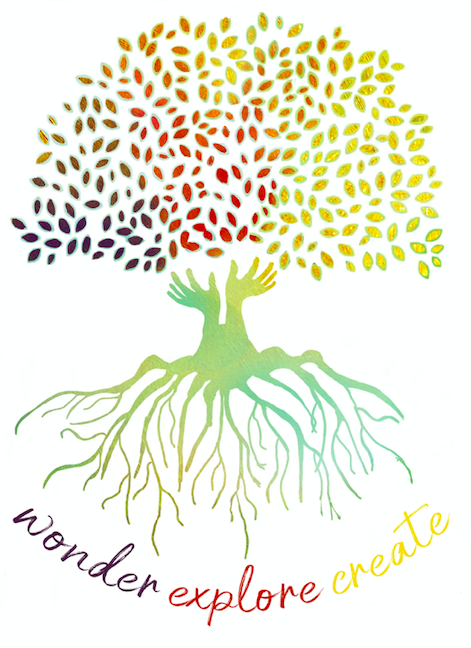 Reflection Sheet Content/FocusWhat have I CONNECTED with?What has EXTENDED my thinking?What has CHALLENGED my thinking and what  would I like to EXPLORE further?PART BWhat strategic roles can adults play during Discovery?PART BWhat are the features of a learning conversation?(in conjunction with supplementary reading)PART BWhat might a learning conversation sound like?